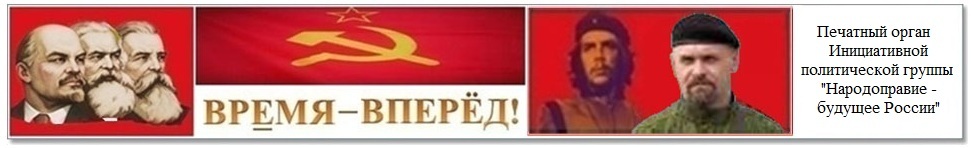 Марш рабочего класса
15.01.2014г. В.С. Петрухин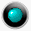 №018  от 15 сентября 2015 годаК СЪЕЗДУ«ЛУЧШЕЕ БУДУЩЕЕ РОССИИ, ЭКОНОМИЧЕСКИЙ ФУНДАМЕНТ»«Глухой меня услышит и поймёт»(Франсуа Вийон)Никто не напал в конце 20 века на нашу Родину, но её развал, начатый в прошлые 90-е номенклатурой КПСС, продолжается. Нашим президентам последних двух десятков лет, нашей Государственной Думе, нашему правительству удалось осуществить те планы, которые хотел осуществить фашист №1 Гитлер: «расчленение Советского Союза и отрыв от него Кавказа, Украины, Белоруссии, Прибалтики и других областей», который прямо заявил: «Мы уничтожим Россию, чтобы она больше никогда не смогла подняться» (И.Сталин, «О Великой Отечественной Войне Советского Союза», ОГИЗ,М.-1948, с.193).Российской трёхголовой гидре (я имею в виду олигархат и  управляющий его делами коллегиальный орган: федеральное собрание, которое превращает понятия, представления, выгоды олигорхата в законы;  правительство, которое исполняет волю олигархата, лоббирует его интересы  внутри страны и за рубежом; судебную власть и президента, которые обеспечивают сохранность и неприкосновенность института олигархии), так вот – этой трёхголовой гидре удалось расчленение СССР и удаётся уничтожение России.Над нашей Родиной нависла  смертельная опасность.Как могло случиться, что номенклатура КПСС предала свой народ, подрубила под корень в сознании людей их идеологию, выражающую интересы народа, ведущую к социальной справедливости, ту идеологию, которую  в 1917 году начертали большевики на своём красном знамени?Как могло случиться, что наш советский народ и подавляющее большинство коммунистов СССР позволили повести себя на поводу предателей? Неужели олигархат и частнокапиталистическая система вообще является тем, что нужно России и человечеству?Конечно, нет!Положение дел в России и в Мире, история, диалектика развития, показывают, что капитализм – это античеловеческая система.Почему же в СССР удалось возродить капитализм в его изначальном виде? Потому что номенклатура КПСС не работала над переходом от государственной собственности к общественной собственности. Она посчитала государственную собственность социалистической и загнала себя и народы в тупик, из которого, когда синдикалистские производственные отношения стали тормозить развитие производительных сил, был только один выход - капиталистическое разгосударствление.Немалую роль в этом сыграло доверие народа коммунистической партии, которая, по его мнению, не могла предать свой народ, могла только улучшить его положение.Чего добилась вероломная, предательская номенклатура КПСС? Она расхватала по своим рукам в частную собственность национальное богатство, принадлежащее априори всему народу, привела себя к власти, попрятав, на всякий случай, но в основном спалив, разорвав, побросав и растоптав «свой ум, свою честь и свою совесть». Но все, попавшие в нищету и рабство народы России, народы бывшего СССР, все лучшие люди мира, - постепенно приходят в себя после вероломного предательства. Они клеймят предателей позором, пусть пока ещё в своей душе, на кухнях, в многочисленных малочисленных общественных организациях. Они задумываются над судьбой России, над своей судьбой, судьбой своих детей, внуков и будущих поколений.Что же надо делать, чтобы отвести опасность, которая нависла над нами и нашей Родиной?Прежде всего, необходимо, чтобы мы, люди России, поняли всю глубину этой опасности, которая угрожает нашей стране. Надо, чтобы мы избавились от благодушия, от беспечности, от настроений мирного строительства, от иллюзии, что над нами мирное небо, что чёрные смерчи войн, закрученные мировым олигархатом, пройдут мимо нас и нас минет чаша сия. Эти настроения пагубны  сегодня и ведут к гибели.Российский олигархат и международный капитал неумолимы. Олигархат захватил наши земли, нашу нефть, наш газ, наши леса, наши руды наши водные пространства, наполненные рыбой. Он разрушает нашу великую культуру и натравливает народ на народ. Международный капитал хочет, как этого хотел Гитлер, уничтожить Россию, чтобы она больше никогда не смогла подняться, и наши олигархи со своим коллегиальным органом  помогают ему в этом.Отсюда понятно, что дело идёт о жизни и смерти России, её народов, о том, – останемся ли мы и наши потомки в рабской кабале или обретём свободу на пути к народовластию на основании принадлежащего всем и каждому нашего общего национального богатства.Надо, чтобы все, и особенно молодые люди, поняли это и перестали быть беззаботными пофигистами, чтобы мобилизовали себя и перестроили своё сознание на антиолигархический лад, иначе олигархат и международный капитал нас уничтожат. Необходимо, чтобы готовность встать вместе с народом против рабства за своё счастье стало промыслом  миллионов униженных и оскорблённых.Мы должны всё подчинить интересам народа России и задачам организации Единой политической силы: для принуждения коллегиального органа (управляющего делами олигархата, ведущего страну к гибели, а народ в  рабство) к сложению полномочий; для ликвидации олигархата – источника всех бед на земле; для утверждения политэкономии трудящихся – источника благополучия всех и каждого. Люди России не могут не видеть, что власть олигархов неукротима в своей бешеной скачке за сверхприбылями, и готова потопить целые народы в крови, не останавливаясь ни перед гибелью детей, ни перед убийством женщин и стариков. Народы России должны подняться на защиту своих прав, своей земли против поработителей, кем бы они ни были в прошлом. Сегодня - это наши враги и враги наших потомков.Единая политическая сила, которую мы создадим всем народом, все граждане России, должны настойчиво идти к народоправию, проявлять инициативу и смётку, свойственные нашему великому народу. Надо иметь в виду, что олигархат и  его коллегиальный орган коварны, хитры, опытны в зомбировании, обмане и распространении лжи, похожей на правду. Мы не должны поддаваться на провокации.Во всех 85-ти субъектах России надо создавать инициативные группы и оргкомитеты Единой политической силы (партии «НАРОДОПРАВИЕ»), создавать группы пропагандистов народной политэкономии (общественно персонализированного способа производства и присвоения).Борьба с олигархатом – это борьба всего народа против грабителей и поработителей. Целью всенародной борьбы против российского олигархата является ликвидация нависшей над нашей страной смертельной опасности и переход к народоправию. Но не только это.  Цель - показать своим примером путь к освобождению народов постсоветского пространства, а также народов Европы, Америки и Азии, стонущих под игом всемирного капитала. Мы уверены, что в этой борьбе будем иметь верных союзников в лице трудового народа всего мира.Наши единомышленники неисчеслимы, но - не организованы. В целях мобилизации всех сил народов России для ликвидации олигархата и управляющего его делами коллегиального органа: мы обращаемся к рабочим остатков действующих предприятий на развалинах отечественной добывающей и обрабатывающей промышленности;мы обращаемся к крестьянам разрушенного отечественного сельского хозяйства;мы обращаемся к медицинским работникам, вынужденным работать по 12 часов в сутки с непомерной нагрузкой, в результате чего здоровье детей, взрослых и всего народа находится под угрозой;мы обращаемся к учителям, вынужденным приспосабливаться к негодной американо-европейской системе образования рабов, а не творцов;мы обращаемся к интеллигентам, находящимся не у дел в страхе и панике; мы обращаемся к активным людям среднего достатка, к фермерам, предпринимателям средней руки и владельцам малых предприятий, стонущим от государственного финансового терроризма;мы обращаемся к учёным, вынужденным иммигрировать из страны, искать приложение своим силам за рубежом; мы обращаемся к журналистам всех средств массовой информации, которые вынуждены кривить душой на службе коллегиального органа, управляющего общими делами олигархата, вынуждены оглушать народ страхами, забавлять праздниками, пустым юмором и оглуплять бессмыслицей;мы обращаемся к студентам, знания которых, полученные в учебных заведениях, никому не  нужны;мы обращаемся к спортсменам, добывающим славу не народу и России, а управляющей делами олигархата коллегиальной верхушке; мы обращаемся к пенсионерам, пенсии которых настолько малы, что на них просто не проживешь; мы обращаемся к безработным, вынужденным пользоваться пенсиями своих родителей;мы обращаемся к Вооружённым Силам Российской Федерации, предназначенным для отражения агрессии извне, но защищающим не народ и Родину, а олигархат и управляющий его делами коллегиальный комитет во главе с Президентом РФ, для которых народ - обуза; мы обращаемся к федеральной службе безопасности России, обеспечивающей безопасность не народа, а олигархата и управляющего его делами коллегиального комитета во главе с Президентом РФ;мы обращаемся ко всему народу России:объединяйтесь в единую политическую силу на платформе экономического персонализма, так ликвидируем безмозглую нелепость номенклатуры КПСС – олигархизм, поработивший сотни миллионов ради торжества жизни сотен бездельников.Инициативная политическая группа«Народоправие – будущее России» (ИПГ «Народоправие»)  по созданию Единой политической силы на платформе экономического персонализма.Редакция газеты: В. Петрухин - гл. редактор, А. Чижиков - зам. гал. редактора, Н. Миляев - технический редактор, С. Гандилян - член редколлегии, Л. Столярова - член редколлегии, И. Кирсанов - член редколлегии, В. Шумсков - член редколлегии, М. Ряжина – корреспондент, Л. Анисимова – корреспондент,  Е. Малютина – корректор   Товарищ, товарищ, товарищ,   Очнись! Погибает страна.   Всё помнишь,                всё видишь,                              всё знаешь,   Сыт ядом измены сполна.Воспрянь!         Локоть к локтю!                                 ПлотнееСомкни святогневно ряды.Никчемно-тяжёлое бремяСмахни с плодородной гряды.Спаси от жулья Мать-Россию!Твой труд – для тебя, для неё.Встань смело в ряды боевые,Взметни в небо знамя своё!Дружище! Товарищ!… Короче:Сплоченье – вот наша судьба!Стань праведной мощью, рабочий.Скинь потную робу раба!